Vadlīnijas korupcijas novēršanai un integritātei valsts uzņēmumos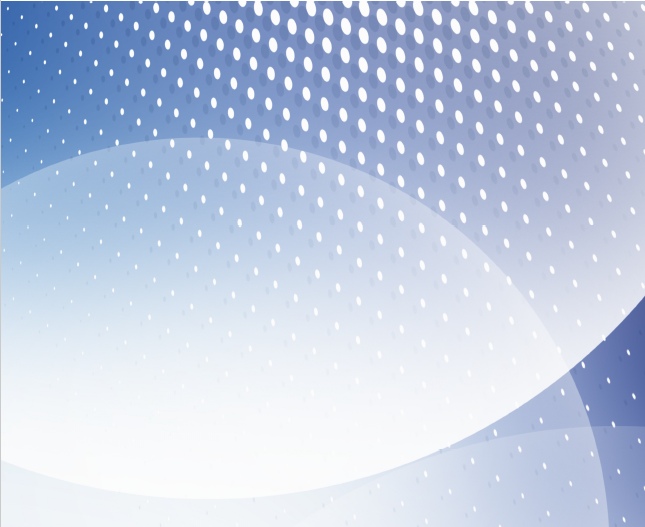 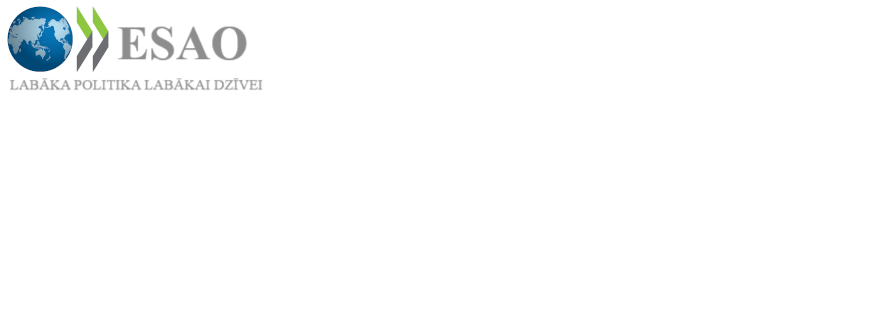 Vadlīnijas korupcijas novēršanai un integritātei valsts uzņēmumosŠis darbs ir publicēts ESAO ģenerālsekretāra pārziņā. Šeit paustie viedokļi un izmantotie argumenti ne vienmēr atspoguļo ESAO vai tās dalībvalstu valdību, vai Eiropas Savienības valdību oficiālos uzskatus. Ne šis dokuments, ne tajā iekļautās kartes nemaina nevienas teritorijas statusu vai suverenitāti pār šādu teritoriju, starptautiskās robežas un nevienas teritorijas, pilsētas vai apgabala nosaukumu.© ESAO 2019IevadvārdiKorupcijas novēršanas mērķu noteikšana un izvēle un integritātes uzlabošana valsts uzņēmumos (VU) ir skaidra politikas nepieciešamība. Pašlaik 102 no 500 pasaules lielākajiem uzņēmumiem ir valsts uzņēmumi, un tendence ir nepārprotami augšupejoša. Kopš gadsimtu mijas to skaits ir trīskāršojies. Ir īpaši svarīgi, lai VU darbotos pārredzami un efektīvi, jo to kā globālo konkurentu loma turpina pieaugt.Gan ESAO, gan citu veiktie pētījumi liecina, ka daži VU var būt īpaši pakļauti korupcijas riskam. Valsts īpašumtiesības ir koncentrētas augsta riska nozarēs, piemēram, ieguves rūpniecībā un infrastruktūrā, ar ko valsts un privātais sektors saskaras, izmantojot vērtīgas koncesijas un lielus valsts iepirkumu projektus. Ir būtiska spēcīga un atbildīga valsts līdzdalība, lai efektīvi mazinātu šos korupcijas riskus. Tajā pašā laikā VU daudzu valstu ekonomikā turpina sniegt arī būtiskus sabiedriskos pakalpojumus. Izmaksas valsts kasei un nevēlamās sekas no nepareizi sadalītiem resursiem, kas radušās VU esošas korupcijas dēļ, var bīstami graut pilsoņu uzticību valsts iestādēm.Korporatīvās pārvaldības kvalitāte un veids, kādā valsts īsteno savas īpašumtiesības, var palīdzēt risināt daudzus no šiem jautājumiem. Daži valsts uzņēmumi joprojām darbojas kā valsts iestādes, neskatoties uz to, ka tiem ir ekonomiski mērķi un tie konkurē tirgū, un daudziem trūkst sarežģītu risku vadības un atbilstības nodrošināšanas mehānismu, kas ir ieviesti paraugprakses privātajos uzņēmumos. Turklāt augstākas valsts amatpersonas vai citas trešās personas var nepamatoti iejaukties VU. Padomes Ieteikums par vadlīnijām korupcijas novēršanai un integritātei valsts uzņēmumos (KNI vadlīnijām) var palīdzēt valstīm kā īpašniekiem veicināt integritāti un apkarot korupciju VU. Tās papildina jau pastāvošās ESAO Vadlīnijas par valsts uzņēmumu korporatīvo pārvaldību.KNI vadlīnijas atspoguļo plaši izplatītu starptautisku vienprātību. Tās lielā mērā balstās uz G20 valstu augsta līmeņa principiem par korupcijas novēršanu un integritātes nodrošināšanu valsts uzņēmumos, ko G20 līderi apstiprināja 2018. gadā. KNI vadlīnijas atspoguļo ESAO kā pasaules vadošo standartu noteicēju VU pārvaldības, korupcijas novēršanas un integritātes jomā. Tās papildina ESAO instrumentu kopumu un veicina starptautiskās vienprātības pāriešanu uz nākamo līmeni, pārvēršot apņemšanos darbībā.Mudinu visas ESAO dalībvalstis un partnervalstis aktīvi izmantot KNI vadlīnijas. Rītdienas korporatīvajā pasaulē VU jārāda piemērs publiskajam sektoram centienos novērst korupciju. Politikas veidotāji, izplatot un ieviešot šīs vadlīnijas, var spert būtisku soli šajā virzienā.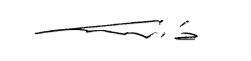 Anhels Gurija [Angel Gurría]ESAO ģenerālsekretārsPriekšvārdsESAO Padomes Ieteikums par vadlīnijām korupcijas novēršanai un integritātei valsts uzņēmumos (KNI vadlīnijas) ir pirmais starptautiskais instruments, kas piedāvā valstīm kā uzņēmumu īpašniekiem atbalstu korupcijas apkarošanā un tām piederošo uzņēmumu integritātes veicināšanā.Šīs KNI vadlīnijas būs kā palīginstruments ESAO Padomes Ieteikumam par vadlīnijām par valsts uzņēmumu korporatīvo pārvaldību (VU vadlīnijas). VU vadlīnijas ir līdzīgi piemērojamas visiem VU, kas vai nu tikai veic saimniecisko darbību, vai to dara līdz ar valsts politikas mērķu sasniegšanu vai valsts varas vai valdības funkciju īstenošanu.ESAO Padomes ministru līmeņa sanāksmē 2019. gada 22. maijā pieņemtās KNI vadlīnijas pievieno vēl vienu dimensiju ESAO instrumentu kopumam korupcijas apkarošanai un integritātes veicināšanai. Tās balstās uz pastāvošajiem globālajiem standartiem, tostarp VU vadlīnijām, G20/ESAO korporatīvās pārvaldības principiem, ESAO Konvenciju par ārvalstu amatpersonu kukuļošanas apkarošanu starptautiskajos biznesa darījumos un ESAO Padomes Ieteikumu par integritāti publiskajā sektorā, un papildina tos. KNI vadlīnijas veicina arī ESAO Stratēģiskās pieejas korupcijas apkarošanai un integritātes veicināšanai īstenošanu.PateicībasŠīs vadlīnijas izstrādāja ESAO Korporatīvās pārvaldības komitejas Valsts īpašumtiesību un privatizācijas prakses darba grupa sadarbībā ar ESAO Darba grupu jautājumā par kukuļošanu starptautiskajos biznesa darījumos un ESAO Vecāko amatpersonu darba grupu publiskā sektora godprātības jautājumos.KNI vadlīnijas ir balstītas uz šo organizāciju saistībām un kompetenci, kā arī nenovērtējamām zināšanām, kas ir ietvertas to attiecīgajos instrumentos. To unikālā sadarbība vairāku gadu garumā nodrošināja, ka KNI vadlīnijas balstās uz esošajiem starptautiskajiem instrumentiem, kas saistīti ar korporatīvo pārvaldību, korupcijas apkarošanu un integritāti, un pilnībā atbilst tiem. Trīs organizāciju delegāti un to ESAO sekretariāti sniedza būtisku ieguldījumu padziļināto konsultāciju procesā un piedalīsies KNI vadlīniju īstenošanā.KNI vadlīnijas tapa, pateicoties ieguldījumam, ko sniedza ESAO un partnervalstis, Uzņēmējdarbības un rūpniecības konsultatīvā padome (BIAC), Arodbiedrību padomdevēja komiteja (TUAC), darījuma aprindu dalībnieki, tostarp VU, starptautiskās finanšu iestādes un pilsoniskās sabiedrības pārstāvji, tostarp “Transparency International” un Dabas resursu pārvaldības institūts.Ieinteresētajām pusēm bija iespēja komentēt iepriekšējās KNI vadlīniju redakcijas tiešsaistes sabiedriskajā apspriešanā, ESAO sanāksmēs un starptautiskos pasākumos, tostarp ESAO Globālajā pretkorupcijas un integritātes forumā (2018. gada marts), Āzijas tīklā par VU korporatīvo pārvaldību (2018. gada septembris), Latīņamerikas tīklā par VU korporatīvo pārvaldību (2017. gada novembris) un Īpašajā apaļā galda diskusijā par integritāti, korupcijas apkarošanu un atbildīgu uzņēmējdarbību VU sektorā (2017. gada oktobris). Tiešsaistes sabiedriskā apspriešana notika no 2018. gada decembra līdz 2019. gada janvārim, un tā tika veicināta ar dažādu tīklu un informatīvu paziņojumu starpniecību.Satura rādītājsIevadvārdi	4Priekšvārds	5Pateicības	6Par šīm vadlīnijām	8Padomes Ieteikums par vadlīnijām korupcijas novēršanai un integritātei valsts uzņēmumos	10A. Valsts integritāte	13Jāpiemēro valstij augsti rīcības standarti	13Jāievieš īpašumtiesību pasākumi, kas veicina integritāti	14B. Valsts īpašumtiesību īstenošana integritātei	16Jānodrošina skaidrība tiesiskajā regulējumā un tajā, ko valsts sagaida attiecībā uz korupcijas apkarošanu un integritāti	16Jārīkojas kā aktīvam un informētam īpašniekam attiecībā uz korupcijas novēršanu un integritāti valsts uzņēmumos	16C. Integritātes veicināšana un korupcijas novēršana uzņēmuma līmenī	18Jāveicina integrētas risku vadības sistēmas valsts uzņēmumos	18Jāveicina iekšējās kontroles, ētikas un atbilstības nodrošināšanas pasākumi valsts uzņēmumos	19Jānodrošina valsts uzņēmumu lēmējinstitūciju autonomija	20D. Valsts uzņēmumu un valsts pārskatatbildība	22Jāievieš valsts uzņēmumu pārskatatbildības un pārbaudes mehānismi	22Jārīkojas un jāievēro pienācīga procesuālā kārtība izmeklēšanai un kriminālvajāšanai	23Dot ieguldījumu jāaicina pilsoniskā sabiedrība, iedzīvotāji, plašsaziņas līdzekļi un darījumu aprindas	24Papildu noteikumi	25Bibliogrāfija	26Par šīm vadlīnijāmIevērojama un, kā ziņots, pieaugoša daļa pasaules lielāko uzņēmumu pieder valstij. Valsts uzņēmumi lielākoties ir koncentrēti galvenajās nozarēs, tostarp komunālo pakalpojumu, dabas resursu, ieguves rūpniecības un finanšu nozarēs. Turklāt VU darbībai ir būtiskas finansiālas sekas, un tā var radīt saistības, tostarp juridiskas, valdībai, uz kuru galu galā var gulties atbildība par to finansēm.Laba VU pārvaldība ir ļoti svarīga godīgam un atvērtam tirgum, tās iekšzemes ekonomikas darbībai, kur darbojas VU, un sabiedrisko pakalpojumu sniegšanai plašai sabiedrībai. 2015. gadā tika pārskatītas ESAO vadlīnijas valsts uzņēmumiem (VU vadlīnijas), ņemot vērā ievērojamo progresu vairākās valstīs VU īpašumtiesību profesionalizēšanā un atsevišķu uzņēmumu pārvaldības uzlabošanā.Tomēr korupcija vai citas nelikumīgas darbības, kas notiek VU un ir saistītas ar tiem, joprojām ir galvenais šķērslis labai korporatīvai pārvaldībai. Tā var ne tikai kaitēt zīmola un uzņēmuma reputācijai un ietekmēt VU darbības rezultātu, bet arī radīt ievērojamus finanšu zaudējumus, izraisīt sabiedrības uzticības samazināšanos, pasliktināt valsts un starptautisko investīciju vidi un tieši ietekmēt sabiedrisko pakalpojumu sniegšanu iedzīvotājiem. Korupcija VU un saistībā ar tiem nav problēma vienīgi attiecīgajiem VU. Dažos gadījumos tā ir ilgstoša valsts sektorā vai atspoguļo valsts sektora integritātes trūkumu. Korupcijas novēršanai un integritātes veicināšanai VU ir nepieciešama savstarpēji papildinoša valsts un VU pieeja, paļaujoties, pirmkārt, uz valsts integritāti un tās īpašumtiesību pienākumu godīgu izpildi un, otrkārt, uz VU sektora labo praksi, kas var gan signalizēt par likumīgām valsts īpašumtiesībām, gan atbalstīt tās.Korupcijas riski VU var kvalitatīvi atšķirties vai neatšķirties no korupcijas riskiem privātos uzņēmumos, taču augsti morāles standarti VU praksē var būt atkarīgi no tā, kā valsts īsteno savas īpašumtiesības. 2018. gada ESAO pētījums atklāja, ka dažos gadījumos VU šķiet mazāk spējīgi vai mazāk gatavi izvairīties no zināmām augsta riska darbībām nekā privātie uzņēmumi (OECD, 2018a). Turklāt no 1999. līdz 2014. gadam izskatīto kukuļošanas lietu analīze liecina, ka VU amatpersonas tika uzpirktas biežāk nekā citas valsts amatpersonas (OECD, 2014). Jāapsver risks, ka augsta līmeņa valsts amatpersonas var apzināti izmantot VU, lai iegūtu politisku finansējumu, izmantot to mecenātismam vai lai vairotu savu vai saistītas personas turīgumu. VU ir risks gadījumos, ja pastāv: i) vispārējs integritātes trūkums valsts sektorā; ii) profesionalitātes trūkums valsts īpašumtiesību īstenošanā; iii) risku vadība un korporatīvā kontrole, kas nav pietiekama vai tiek ignorēta, un iv) vāja izpilde vai nepamatota aizsardzība no tiesību aktu prasību piemērošanas un citas disciplinējošas ietekmes.KNI vadlīnijas ir paredzētas VU vadlīniju papildināšanai, sniedzot valstij norādījumus par tās kā aktīva un informēta īpašnieka darbību izpildi konkrētā korupcijas novēršanas un integritātes jomā. Gan KNI vadlīnijas, gan VU vadlīnijas attiecas uz šādiem galvenajiem elementiem: i) valsts īpašumtiesību profesionalizācija; ii) panākšana, ka VU darbojas ar līdzīgu efektivitāti, pārredzamību un pārskatāmību kā paraugprakses privātie uzņēmumi, un iii) nodrošināšana, ka konkurence starp VU un privātiem uzņēmumiem, ja tāda ir, notiek līdzvērtīgos konkurences apstākļos.KNI vadlīnijas tika izstrādātas, apzinoties, ka valstij kā uzņēmuma īpašniekam ir jāievēro četri pamatprincipi, kas līdzinās tiem, kas ir ietverti VU vadlīnijās. Pirmais princips paredz, ka valsts īpašumtiesības tiek īstenotas uz noteikumiem balstītā ekonomiskajā vidē, kur katrs ekonomikas dalībnieks iegūst savas pilnvaras no spēkā esošajiem tiesību aktiem un rīkojas saskaņā ar tiem. Otrs princips ir stingra lomu nodalīšana starp valsti kā īpašnieku un VU vadību (valsts atļauj VU darboties pilnībā autonomi). Trešais priekšnoteikums ir nepieciešamība skaidri nošķirt valsts kā īpašnieka lomu no citām tās lomām (piemēram, regulēšanas, politikas veidošanas un apsūdzības lomām). Ceturtkārt, VU nedrīkst saņemt negodīgas priekšrocības tādēļ, ka tas ir pietuvināts valstij, kā arī VU salīdzinājumā ar privātiem uzņēmumiem nedrīkst tikt pārslogots ar noteikumiem un kontrolēm.KNI vadlīnijas ir piemērojamas visiem VU, kas vai nu tikai veic saimniecisku darbību, vai to dara līdz ar valsts politikas mērķu sasniegšanu vai valsts varas vai valdības funkciju īstenošanu. Ir iespējams, ka daži KNI vadlīniju sīki izstrādātie noteikumi pārsniedz to, ko var īstenot īpaši mazos VU, un tādā gadījumā var nākties būt elastīgiem un ievērot proporcionalitāti. Pamatprincips ir tāds, ka subjektiem, kas ir atbildīgi par uzņēmumu funkcijām, kuras saistītas ar īpašumtiesībām un kuras tiek veiktas valdības vietējā līmenī, jācenšas īstenot pēc iespējas vairāk KNI vadlīniju ieteikumu.Lai gan KNI vadlīnijas ir paredzētas, lai papildinātu VU vadlīnijas, tās norāda arī uz ESAO juridiskajiem dokumentiem, kas attiecas uz korupcijas apkarošanu, integritāti un korporatīvo pārvaldību, jo īpaši uz Konvenciju par ārvalstu amatpersonu kukuļošanas apkarošanu starptautiskajos biznesa darījumos [OECD/LEGAL/0293] un ar to saistītajiem juridiskajiem dokumentiem, kā arī Padomes Ieteikumu par integritāti publiskajā sektorā [OECD/LEGAL/0435], un cenšas tos papildināt.Padomes Ieteikums par vadlīnijām korupcijas novēršanai un integritātei valsts uzņēmumosPADOME,ŅEMOT VĒRĀ 1960. gada 14. decembra Konvencijas par Ekonomiskās sadarbības un attīstības organizāciju 5. panta b) apakšpunktu;ŅEMOT VĒRĀ Padomes Ieteikumu par vadlīnijām par valsts uzņēmumu korporatīvo pārvaldību [OECD/LEGAL/0414] (turpmāk – VU vadlīnijas), attiecībā uz kuru šis ieteikums nosaka papildu vadlīnijas par valsts uzņēmumu integritāti;ŅEMOT VĒRĀ Deklarāciju par starptautiskiem ieguldījumiem un daudznacionāliem uzņēmumiem [OECD/LEGAL/0144] un Vadlīnijas daudznacionāliem uzņēmumiem; Konvenciju par ārvalstu amatpersonu kukuļošanas apkarošanu starptautiskajos biznesa darījumos [OECD/LEGAL/0293]; Padomes Ieteikumu par vadlīnijām interešu konflikta novēršanai valsts dienestā [OECD/LEGAL/0316]; Padomes Ieteikumu turpmākai ārvalstu amatpersonu kukuļošanas apkarošanai starptautiskajos biznesa darījumos [OECD/LEGAL/0378], tostarp tā II pielikumu “Labās prakses vadlīnijas par iekšējo kontroli, ētiku un atbilstību”; Padomes Ieteikumu par pienācīgas pārbaudes vadlīnijām atbildīgām derīgo izrakteņu piegādes ķēdēm no konfliktu skartām un augsta riska teritorijām [OECD/LEGAL/0386]; Padomes Ieteikumu par integritāti publiskajā sektorā [OECD/LEGAL/0435]; Padomes Ieteikumu par korporatīvās pārvaldības principiem [OECD/LEGAL/0413]; Padomes Ieteikumu par publiskajiem iepirkumiem [OECD/LEGAL/0411] un Padomes Ieteikumu par ESAO Pienācīgas pārbaudes vadlīnijām atbildīgai uzņēmējdarbībai [OECD/LEGAL/0443];ATZĪSTOT valsts uzņēmumu svarīgo nozīmi daudzu valstu ekonomikā, to pieaugošo dalību starptautiskajā tirgū un lielos ieguvumus, ko valsts uzņēmumos sniedz laba korporatīvā pārvaldība;ATZĪSTOT, ka valsts uzņēmumi saskaras ar atšķirīgām pārvaldības problēmām, kas izriet no tā, ka to īpašumtiesības plašas sabiedrības vārdā īsteno valsts amatpersonas;ATZĪSTOT, ka valsts uzņēmumi saskaras ar korupcijas riskiem gan kā kukuļa maksātāji, gan kā saņēmēji, kā arī ar citām nelikumīgām darbībām, kuru skaits var palielināties tad, ja ir i) vispārējs integritātes trūkums valsts sektorā; ii) profesionalitātes trūkums valsts īpašumtiesību īstenošanā; iii) risku vadība un korporatīvā kontrole, kas nav pietiekama vai tiek ignorēta, un iv) vāja izpilde vai nepamatota aizsardzība no tiesību aktu prasību piemērošanas un citas disciplinējošas ietekmes;ATZĪSTOT, ka VU nedrīkst vadīt tā, lai iegūtu politisku finansējumu, izmantotu VU mecenātismam vai lai vairotu savu vai saistītas personas turīgumu;ATZĪSTOT, ka ir svarīgi G20 Augsta līmeņa principi par korupcijas novēršanu un integritātes nodrošināšanu valsts uzņēmumos, kā arī ESAO darbs saistībā ar valsts regulētu izejvielu tirdzniecību un korupciju ieguves vērtības ķēdē;ŅEMOT VĒRĀ, ka korupcijas novēršanai un integritātes veicināšanai valsts uzņēmumos ir nepieciešamas savstarpēji papildinošas pieejas vienlīdzīgi gan no valsts, gan valsts uzņēmumu puses, paļaujoties, pirmkārt, uz valsts integritāti un tās īpašumtiesību pienākumu izpildi un, otrkārt, uz labo praksi valsts uzņēmumos un to darbības nozarēs;ŅEMOT VĒRĀ, ka šis ieteikums ir piemērojams visiem valsts uzņēmumiem, kas vai nu tikai veic saimniecisku darbību, vai to dara līdz ar valsts politikas mērķu sasniegšanu vai valsts varas vai valdības funkciju īstenošanu,pēc Korporatīvās pārvaldības komitejas priekšlikuma ar Valsts īpašumtiesību un privatizācijas prakses darba grupas starpniecību un sadarbībā ar Darba grupu jautājumā par kukuļošanu starptautiskajos biznesa darījumos un Vecāko amatpersonu darba grupu publiskā sektora godprātības jautājumos [vienojas par turpmāko I–IX noteikumu].I. PIEKRĪT, ka šajā ieteikumā tiek izmantotas turpmāk norādītās definīcijas.Valsts uzņēmumi (VU). Valstīm ir dažādi uzskati par to iestāžu loku, ko tās uzskata par valsts uzņēmumiem. Saskaņā ar VU vadlīnijām jebkurš korporatīvs subjekts, kurš valsts tiesību aktos ir atzīts par uzņēmumu un kurā valsts īsteno īpašumtiesības vai kontroli, ir jāuzskata par VU. Tie ietver akciju sabiedrības, sabiedrības ar ierobežotu atbildību un akciju komandītsabiedrības. Turklāt valsts sabiedrības, kuru juridiskās personas statuss ir noteikts īpašos tiesību aktos, jāuzskata par VU, ja to mērķim un darbībai vai to darbības daļai ir galvenokārt ekonomiskas iezīmes.Īpašumtiesības un kontrole. Ieteikums attiecas uz uzņēmumiem, kas atrodas valsts kontrolē, kur valsts ir galīgais patiesā labuma guvējs vairākumam balsstiesīgo akciju vai citādi īsteno līdzvērtīgu kontroles līmeni. Līdzvērtīgas kontroles līmeņa piemēri var ietvert, piemēram, gadījumus, kad juridiski noteikumi vai uzņēmuma statūti nodrošina pastāvīgu valsts kontroli pār uzņēmumu vai tā valdi, kurā tai pieder mazākuma daļa. Daži robežgadījumi ir jārisina katrā atsevišķā gadījumā, kā noteikts VU vadlīnijās.VU pārvaldes institūcijas (piemēram, “valdes”). Lielāko daļu, bet ne visus VU, vada pārvaldes institūcijas, ko parasti dēvē par valdēm. Dažiem VU ir divu līmeņu valdes, kas sadala uzraudzības un vadības funkcijas dažādām institūcijām. Citiem ir tikai viena līmeņa valdes, kurās var būt vai var arī nebūt izpilddirektori (rīkotājdirektori). Šā dokumenta kontekstā “valde” attiecas uz uzņēmuma institūciju, kuras uzdevums ir vadīt uzņēmumu un uzraudzīt vadību.Neatkarīgs valdes loceklis. Daudzas valdības VU valdēs iekļauj “neatkarīgus” locekļus, taču neatkarības darbības joma un definīcija ievērojami atšķiras atkarībā no valsts juridiskā konteksta un korporatīvās pārvaldības kodeksiem. Vispārīgā nozīmē neatkarīgs valdes loceklis ir neatkarīgs gan no uzņēmuma (valdes loceklis bez izpildpilnvarām), gan no valsts (nav ierēdnis, valsts amatpersona vai vēlēta amatpersona). Ar neatkarīgiem valdes locekļiem, kad atbilstīgi, saprot personas, kam nav nekādas mantiskas ieinteresētības vai attiecību ar uzņēmumu, tā vadību, citiem lielākajiem akcionāriem un īpašumtiesību subjektu, kas varētu apdraudēt objektīvu spriestspēju.Īpašumtiesību subjekts. Īpašumtiesību subjekts ir valsts daļa, kas ir atbildīga par funkciju, kas saistītas ar īpašumtiesībām, vai VU īpašumtiesību īstenošanu. Ar “īpašumtiesību subjektu” var saprast vienu valsts īpašumtiesību organizāciju, koordinējošu resoru vai valsts ministriju, kas ir atbildīga par valsts īpašumtiesību īstenošanu. Gadījumos, kad dominējošā īpašumtiesību loma nav piešķirta vienai valsts iestādei, šis ieteikums jāīsteno dažādām valsts iestādēm, kas ir atbildīgas par funkciju, kuras saistītas ar īpašumtiesībām, vai īpašumtiesību īstenošanu VU.Korupcija. Lai gan nav starptautiski saskaņotas definīcijas, šā ieteikuma vajadzībām korupciju var vispārīgi saprast kā koruptīvas darbības, kas ietilpst ANO Pretkorupcijas konvencijas darbības jomā.Integritāte. Konsekventa kopīgu ētisko vērtību, principu un normu saskaņošana un ievērošana, lai aizstāvētu sabiedrības intereses un piešķirtu tām prioritāti pār privātām interesēm.Iekšējā kontrole. VU valdes, vadības un cita personāla veiktās kontroles darbības, kas paredzētas, lai palīdzētu VU sasniegt tā mērķus saistībā ar darbību, ziņošanu un atbilstību, tādējādi samazinot krāpšanas, izšķērdēšanas, ļaunprātīgas izmantošanas vai nesaimnieciskas rīcības gadījumu skaitu.Iekšējā revīzija. Darbība, kas sniedz neatkarīgu un objektīvu pārliecību un konsultācijas un kas palīdz VU uzlabot tā darbību un sasniegt tā mērķus. Iekšējās revīzijas funkcija nodrošina sistemātisku un profesionālu pieeju risku vadības, iekšējās kontroles un pārvaldības darbības novērtēšanai un uzlabošanai, kā arī ziņo valdei.Ārējā revīzija. Revīzija, ko veic ārējie revidenti, kuri gūst peļņu, kuri ir ārpus revidējamā VU, kuri ir neatkarīgi no VU un valsts un kurus parasti ieceļ uzņēmuma ikgadējā pilnsapulce. Tekstā ir skaidri norādīts, ja tajā ir domāta “ārējā revīzija”, ko veic valsts iestāde, kura ir pilnvarota pārraudzīt valsts budžeta izpildi un kurai ir konstitucionālas garantijas funkcionālai un organizatoriskai neatkarībai (turpmāk – Augstākās revīzijas iestādes).A. Valsts integritāteII. IESAKA visām dalībvalstu un trešo valstu valdībām, kas ir pievienojušās šim ieteikumam (turpmāk – īstenotāji), paturēt prātā, ka valsts uzņēmumi ir autonomas juridiskas personas, kuras pārrauga valdības un augsta līmeņa valsts amatpersonas un uz kurām attiecas vispārējais tiesiskums to darbības valstīs. Īstenotājiem ir jāizveido un pilnībā jāievēro laba prakse un augsti uzvedības standarti, no kuriem ir atkarīga VU integritāte. Šādā nolūkā īstenotājiem, atbilstīgi darbojoties ar savu īpašumtiesību iestāžu starpniecību, jāveic turpmāk norādītās darbības.Jāpiemēro valstij augsti rīcības standarti1. Valstij par prioritāti ir jāizvirza sabiedrības intereses un jāreaģē uz bažām par integritāti gan tām piederošajos VU, gan saistībā ar tiem. Tas inter alia ietver pārskatāmības kultūras veicināšanu visā valdībā, kas nozīmē, ka var brīvi apspriest ētiskas dilemmas, sabiedrības bažas par integritāti un kļūdas un ka vadība ir atsaucīga un apņemas sniegt savlaicīgas konsultācijas un atrisināt attiecīgos jautājumus.2. Valstij jāpiemēro augsti rīcības standarti, rādot piemēru VU rīcībai un parādot integritāti sabiedrībai kā galīgajam īpašniekam. Šajā nolūkā īpašumtiesību subjekta pārstāvjiem un citiem par īpašumtiesību īstenošanu atbildīgajiem valsts vārdā:i) jāiziet darbā pieņemšanas, noturēšanas, mācību, pensionēšanās un atalgojuma procesi, kas ir balstīti uz efektivitātes un pārskatāmības principiem un iepriekš noteiktiem kritērijiem, piemēram, labām īpašībām, objektivitāti, piemērotību un integritāti;ii) jāievēro noteikumi par interešu konfliktu, kuri pietiekami risina tos konfliktus, kas var rasties tieši konkrētu VU vai VU portfeļu pārvaldībā vai kas var rasties VU veikto darbību dēļ vai tādu jautājumu dēļ, kas saistīti ar nozari, kurā darbojas VU. Šādi noteikumi var samazināt iespēju, ka noteiktiem valsts darbiniekiem, piemēram, īpašumtiesību subjekta darbiniekiem, pieder kapitāla daļas VU vai VU darbības nozarē (piemēram, pie konkurentiem vai piegādātājiem) vai ka tie iesaistās privātā sektora uzņēmumu korporatīvajā pārvaldībā;iii) jāievēro noteikumi par sensitīvas informācijas apstrādi, lai mazinātu risku, ka iekšējā informācija tiks ļaunprātīgi izmantota darījumos;iv) jābūt skaidriem ziņošanas noteikumiem un kārtībai, ko izmantot, kad tiem, pildot ar īpašumtiesībām saistītās funkcijas, rodas aizdomas par to, ka varētu būt veiktas nelikumīgas darbības vai ka tiek mudināts šādas darbības veikt. Kārtībā, ja atbilstīgi un pēc nepieciešamības, jāparedz ziņošana kompetentām iestādēm, kam nav ar īpašumtiesībām saistītu funkciju un kam ir pilnvaras un spēja veikt izmeklēšanu bez nepamatotas ietekmes. Tie, kas ziņo par aizdomām, ir jāaizsargā gan tiesību aktos, gan praksē pret jebkāda veida nepamatotu izturēšanos, kas var notikt ziņošanas dēļ.3. Īpašumtiesību subjektam jāuzņemas atbildība attiecīgo pārstāvības iestāžu, tostarp valsts likumdevēja, priekšā.Jāievieš īpašumtiesību pasākumi, kas veicina integritāti4. Valstij jāveic atbilstoši pasākumi, lai novērstu VU ļaunprātīgu izmantošanu personiska vai politiska labuma gūšanai, tostarp:i) veicot nepieciešamos pasākumus, lai konstatētu, ka piemērojamie tiesību akti, kas paredz kriminālatbildību par valsts amatpersonu kukuļošanu, vienlīdz attiecas uz VU pārvaldes institūciju pārstāvjiem, vadību un darbiniekiem, ja tie juridiski ir uzskatāmi par valsts amatpersonām;ii) veicot nepieciešamos pasākumus, lai aizliegtu izmantot VU kā ārvalstu un iekšzemes valsts amatpersonu kukuļošanas līdzekļus;iii) veicot nepieciešamos pasākumus, lai aizliegtu izmantot VU kā līdzekļus politisko aktivitāšu finansēšanai un ziedojumiem politiskajām kampaņām.5. Īpašumtiesībām ir jāveicina integritāte, kas nozīmē:i) skaidri identificēt īpašumtiesību īstenošanu valsts pārvaldē centralizēti vienā īpašumtiesību subjektā vai, ja tas nav iespējams, koordinējošā institūcijā, kurai ir spējas un kompetence efektīvi veikt savus pienākumus;ii) nodalīt īpašumtiesības no citām valdības funkcijām, lai pēc iespējas samazinātu interešu konfliktu rašanās un politiskas (nestratēģiskas vai operatīvas) iejaukšanās iespējas un citu nepamatotu valsts ietekmi, kas palīdz politiķiem vai politiski saistītām trešajām pusēm VU. Ja ar īpašumtiesībām saistītās funkcijas ir uzticētas ministrijām, kuras veic citas ar VU saistītas funkcijas, ir jāveic atbilstoši pasākumi, lai tās nodalītu;iii) precizēt un publiskot informāciju par īpašumtiesību struktūru, tostarp saistīt VU ar īpašumtiesību subjektu, kas ir atbildīgs par minētajiem VU. Tas var ietvert, piemēram, VU reģistrēšanu patiesā labuma guvēju reģistros;iv) skaidrot un publiskot citu (ar īpašumtiesībām nesaistītu) valsts funkciju lomas vis-à-vis VU, kuras reti vai bieži var mijiedarboties ar VU, kad tie pilda savas funkcijas, tostarp inter alia regulatīvajām aģentūrām un revīzijas vai kontroles iestādēm;v) veicināt profesionālu dialogu starp īpašumtiesību subjektu un valsts institūcijām, kas ir atbildīgas par korupcijas vai citu nelikumīgu darbību novēršanu, ja atbilstīgi un ja to atļauj tiesību sistēma;vi) noteikt atbilstošus saziņas pamatprincipus, kas ietver precīzu saziņas starp īpašumtiesību subjektu un VU ierakstu uzturēšanu;vii) uzturēt augstus pārredzamības un publiskošanas standartus, ja VU ir apvienotas gan saimnieciskās darbības, gan valsts politikas mērķi attiecībā uz VU izdevumu un ieņēmumu struktūrām, ļaujot tos attiecināt uz galvenajām darbības jomām;viii) nodrošināt, ka īpašumtiesību subjektam ir viss nepieciešamais, lai regulāri uzraudzītu, pārskatītu un novērtētu VU darbību, kā arī pārraudzītu un uzraudzītu VU atbilstību piemērojamajiem korporatīvās pārvaldības standartiem, tostarp tiem, kas saistīti ar korupcijas novēršanu un integritāti.B. Valsts īpašumtiesību īstenošana integritāteiIII. IESAKA īstenotājiem darboties kā aktīviem un iesaistītiem īpašniekiem, VU nodrošinot augstus izpildes un integritātes standartus, vienlaikus atturoties no nepamatotas iejaukšanās VU darbībā vai tiešas to vadības kontroles. Īpašumtiesību subjektiem ir jābūt tiesiskajam nodrošinājumam, spējām un informācijai, kas nepieciešami, lai VU nodrošinātu augstus izpildes un integritātes standartus. Īstenotājiem ir skaidri jānorāda, ko tie sagaida attiecībā uz korupcijas apkarošanu un integritāti. Šādā nolūkā īstenotājiem, atbilstīgi darbojoties ar savu īpašumtiesību iestāžu starpniecību, jāveic turpmāk norādītās darbības.Jānodrošina skaidrība tiesiskajā regulējumā un tajā, ko valsts sagaida attiecībā uz korupcijas apkarošanu un integritāti1. Jābūt skaidram tiesiskajam regulējumam attiecībā uz VU darbību un pārskatatbildību, saskaņā ar kuru privātā sektora paraugprakse tādās jomās kā korporatīvā atbildība, grāmatvedība un revīzija attiecas uz VU. Tiesiskajam regulējumam jāveicina līdzvērtīgi konkurences apstākļi tirgū, kur VU veic saimniecisko darbību.2. Valstij skaidri jānorāda VU mērķi un jāizvairās no šo mērķu pārdefinēšanas nepārskatāmā veidā. Vispārējās pilnvaras un mērķus, ko VU noteikusi valsts, jāpārskata tikai tad, ja ir būtiski mainījies VU pamatuzdevums.3. Īpašumtiesību subjektam ir jāpiešķir loma īpašumtiesību izpildei. Ja valdības pārstāvji, tostarp īpašumtiesību subjekta pārstāvji, dod šķietami nelikumīgus norādījumus, VU jābūt iespējai konsultēties vai ziņot par to, izmantojot izveidotus ziņošanas kanālus.4. Valstij ir skaidri jānosaka, ka attiecībā uz korupcijas novēršanu un integritāti tā sagaida daudz, un konsekventi jāinformē par to, ko tā sagaida, tostarp izmantojot šādus procesus:i) jāidentificē un jāpauž gaidītais augsta riska jomās, kas inter alia varētu ietvert: valsts investīcijas un atsavināšanu; cilvēkresursu pārvaldību; preču un pakalpojumu iepirkumus; valdes un augstākās vadības atalgojumu; interešu konfliktus; politiskos ziedojumus; veicināšanas maksājumus, aģitāciju un izspiešanu; favorītismu, nepotismu vai familiaritāti; dāvanu piedāvāšanu un pieņemšanu; viesmīlību un izklaidi, kā arī labdarības ziedojumus un sponsorēšanu;ii) periodiski jāpārskata valsts gaidītais attiecībā uz korupcijas novēršanu un integritāti, balstoties uz visaptverošu pašreizējo un paredzamo ar korupciju saistīto risku analīzi.Jārīkojas kā aktīvam un informētam īpašniekam attiecībā uz korupcijas novēršanu un integritāti valsts uzņēmumos5. Valstij ir jārīkojas kā aktīvam un informētam īpašniekam attiecībā uz korupcijas novēršanu un integritāti tai piederošajos uzņēmumos. Tās attiecīgajos un galvenajos pienākumos attiecībā uz korupcijas novēršanu un integritāti VU jāietver, piemēram:i) tādu ziņošanas sistēmu izveide, kas ļauj regulāri uzraudzīt un novērtēt VU darbību saskaņā ar uzstādītajiem mērķiem un iepriekš noteiktajiem kritērijiem, novērtēt VU atbilstību piemērojamajiem korporatīvās pārvaldības standartiem un novērtēt to atbilstību valsts gaidītajam attiecībā uz integritāti un korupcijas novēršanu. Uzraudzībā un novērtēšanā izmantotajiem avotiem ir jāveicina atbilstoša izpratne par VU korupcijas risku vadību;ii) kompetences attīstīšana riska un kontroles jomās, lai vislabāk uzraudzītu un novērtētu to, kā VU īsteno attiecīgos standartus un īpašnieku gaidīto, kā arī iesaistīšanās diskusijās ar VU valdēm par korupcijas riska mazināšanas pasākumiem;iii) tādas publiskošanas politikas izstrādāšana, kas nosaka, kāda informācija VU ir jāpublisko, kādi ir atbilstošie kanāli VU informācijas publiskošanai un VU mehānismi informācijas kvalitātes nodrošināšanai. Pienācīgi ņemot vērā VU kompetenci un lielumu, publiskojamās informācijas veidiem pēc iespējas precīzi jāatbilst tiem, kas ieteikti VU vadlīnijās, un papildus var ietvert ar integritāti saistītas informācijas publiskošanu. Valstij jāapsver mehānismu izstrāde, lai mērītu un novērtētu publiskošanas prasību izpildi VU;iv) visa valsts finansiālā atbalsta VU pārskatāma un konsekventa publiskošana;v) salīdzinošās novērtēšanas rīku izmantošana, ja atbilstīgi, lai novērtētu valsts kopējo risku, kas saistīts ar VU īpašumtiesībām. Ja atbilstīgi, šādi rīki jāizmanto arī tam, lai veicinātu uzlabojumus korupcijas risku vadībā VU vidū.C. Integritātes veicināšana un korupcijas novēršana uzņēmuma līmenīIV. IESAKA īstenotājiem nodrošināt, lai viņu īpašumtiesību politika pilnībā atspoguļotu to, ka integritātes veicināšanas un korupcijas novēršanas stūrakmens gan pašos VU, gan saistībā ar tiem uzņēmumā ir efektīva iekšējā kontrole, ētikas un atbilstības nodrošināšanas pasākumi, kas novērš, atklāj un mazina ar korupciju saistītos riskus, kā arī nodrošina noteikumu izpildi. Īstenotājiem ir jānodrošina, ka valdes, kas pārrauga VU, ir efektīvas un kompetentas un ka tās ir pilnvarotas pārraudzīt uzņēmuma vadību un kopumā rīkoties neatkarīgi no valsts. Šādā nolūkā īstenotājiem, atbilstīgi darbojoties ar savu īpašumtiesību iestāžu starpniecību, jāveic turpmāk norādītās darbības.Jāveicina integrētas risku vadības sistēmas valsts uzņēmumos1. Valstij jāveicina, ka VU valdes un pārraudzības iestādes pārrauga risku vadības sistēmas, kas atbilst valsts gaidītajam un, ja atbilstīgi, atbilst prasībām biržas sarakstā iekļautām sabiedrībām, un ka vadība ievieš šādas risku vadības sistēmas. Šādā nolūkā valstij, darbojoties ar īpašumtiesību subjekta starpniecību, jāmudina VU izmantot uz riska novērtēšanu balstītu pieeju un, ciktāl iespējams, ievērot labu praksi, piemēram:i) risku vadības sistēma jāuzskata par neatņemamu VU stratēģijas un iepriekš noteiktu mērķu sasniegšanas daļu. Tādējādi tā ietver saskaņotu un visaptverošu iekšējās kontroles, ētikas un atbilstības nodrošināšanas pasākumu kopumu, kas tiek izstrādāts un uzturēts, reaģējot uz regulāriem un pielāgotiem riska novērtējumiem;ii) risku vadības sistēmu regulāri uzrauga valde, atkārtoti novērtē un pielāgo VU apstākļiem, lai izveidotu un uzturētu iekšējās kontroles, politikas un kārtības atbilstību un veiktspēju;iii) tiek nodalīti pienākumi starp tiem, kas uzņemas īpašumtiesības un vada riskus, tiem, kas pārrauga riskus, un tiem, kas sniedz neatkarīgu pārliecību VU;iv) risku vadības sistēma ietver riska novērtējumus, kas: i) tiek veikti regulāri; ii) ir pielāgoti VU; iii) ņem vērā gan raksturīgos iekšējos un ārējos riskus, apsverot to notikšanas varbūtību un ietekmi, kāda to notikšanai būtu uz VU mērķu sasniegšanu, gan nenovērstos riskus; iv) skaidri aplūko visaptverošu ar korupciju saistītu risku kopumu, ņemot vērā augsta riska jomas un iekšēji personiskos un starppersonu aspektus (piemēram, cilvēku uzvedību un saziņu starp VU valdi un valdību), un v) integrē dažādas perspektīvas, tostarp perspektīvas no paša uzņēmuma un galvenajām ieinteresētajām personām (kas pārstāv dažādus varas līmeņus uzņēmumā, jurisdikcijas un dažādas uzņēmējdarbības daļas);v) par riska novērtēšanu uzņēmumā atbildīgajiem VU pārstāvjiem ir pietiekamas pilnvaras, lai apkopotu būtisku informāciju, identificētu riskus, izvēlētos atbilstošus pasākumus reaģēšanai uz riskiem un apdomīgi reaģētu uz konstatētajām problēmām;vi) VU, kad vien iespējams, jāpublisko informācija par būtiskiem ar integritāti saistītiem riskiem, risku vadības sistēmu un pasākumiem, kas veikti risku mazināšanai.Jāveicina iekšējās kontroles, ētikas un atbilstības nodrošināšanas pasākumi valsts uzņēmumos2. Valstij, neiejaucoties atsevišķu VU pārvaldībā, jāveic atbilstoši pasākumi, lai veicinātu VU integritāti, sagaidot un ievērojot, ka VU valdes un augstākā vadība veicina “korporatīvās integritātes kultūru” visā korporatīvajā hierarhijā inter alia: i) ar skaidri formulētu un jūtamu uzņēmuma politiku, kas aizliedz korupciju; ii) veicinot piemērojamo korupcijas novēršanas un integritātes noteikumu īstenošanu ar valžu un vadības spēcīgu, skaidru un jūtamu atbalstu un apņemšanos veikt iekšējo kontroli, kā arī ētikas un atbilstības nodrošināšanas pasākumus (turpmāk – integritātes mehānismi); iii) veicinot atvērtības kultūru, kas atvieglo un atzīst organizāciju mācīšanos, veicina labu pārvaldību un integritāti un aizsargā ziņotājus (dēvēti arī par “trauksmes cēlējiem”), un iv) rādot piemēru ar savu rīcību.3. Valstij jāveicina integritātes mehānismu piemērošana visos uzņēmuma hierarhijas līmeņos un visos subjektos, pār kuriem uzņēmumam ir faktiska kontrole, tostarp meitasuzņēmumos. Saskaņā ar valsts gaidīto un piemērojamajām tiesību normām, ciktāl iespējams, integritātes mehānismiem:i) jāpieprasa augsti rīcības standarti, izmantojot skaidrus un pieejamus rīcības kodeksus, ētikas kodeksus vai līdzīgu politiku, kas jo īpaši attiecas uz preču un pakalpojumu iepirkumu, kā arī inter alia uz valdes un augstākās vadības atalgojumu, interešu konfliktiem, viesmīlību un izklaidi, politiskiem ziedojumiem, labdarības ziedojumiem un sponsorēšanu, dāvanām, favorītismu, nepotismu vai familiaritāti, kā arī veicināšanas maksājumiem, aģitāciju un izspiešanu;ii) jānodrošina, ka augsti rīcības standarti tiek atbalstīti, stimulēti un īstenoti ar cilvēkresursu politikas un kārtības starpniecību, kurā procedūras ir atbilstoši izstrādātas, lai nodrošinātu darbinieku pieņemšanu darbā, paturēšanu un atlaišanu, pamatojoties uz objektīvu, iepriekš noteiktu kritēriju kopumu;iii) jābūt saistītiem ar finanšu un grāmatvedības procedūru sistēmu, tie jāatbalsta risku vadības sistēmai un ar to saistītajām iekšējām kontrolēm, un tiem ir jābūt izstrādātiem, lai nodrošinātu godīgu un precīzu grāmatvedības, uzskaites dokumentu un pārskatu uzturēšanu;iv) jānodrošina, ka VU nepieprasa un nepieņem atbrīvojumus, kas nav iepriekš paredzēti tiesību aktos vai reglamentējošos noteikumos, tostarp saistībā ar cilvēktiesībām, vidi, veselību, drošību, darbu, nodokļiem un finansiāliem stimuliem;v) jābūt piemērojamiem sadarbībai ar ierēdņiem un citiem starpniekiem, konsultantiem, pārstāvjiem, izplatītājiem, līgumdarba izpildītājiem, piegādātājiem, konsorcijiem un kopuzņēmuma partneriem (turpmāk – darījumu partneri), to pastiprina pienācīgi dokumentēta, uz risku balstīta uzticamības pārbaude saistībā ar viņu pieņemšanu darbā vai līgumu slēgšanu ar tiem, kā arī atbilstoša un regulāra darījumu partneru uzraudzība. VU inter alia var noteikt skaidrus pārbaudes kritērijus, var informēt darījuma partnerus par uzņēmuma apņemšanos novērst korupciju un saglabāt integritāti un var lūgt darījumu partneriem rakstiski veikt tādu pašu apņemšanos;vi) jānodrošina, ka pārraudzību veic valde un citas no vadības neatkarīgas juridiskas personas, ja tādas ir.4. Valstij jāveicina, lai uzņēmumā būtu pasākumi, kas sniedz pozitīvu atbalstu integritātes mehānismu ievērošanai visos uzņēmuma hierarhijas līmeņos un mazina oportūnistisku uzvedību. Tas ietver mācības visos uzņēmuma un meitasuzņēmumu līmeņos par attiecīgajām tiesību normām, valsts gaidīto un uzņēmuma integritātes mehānismiem ar iespēju izmērīt izpratnes pakāpi visos līmeņos.5. Valstij uzņēmuma līmenī jāveicina piemēroti pārraudzības un ziņošanas kanāli. Minētais, ciktāl iespējams, nozīmē, ka:i) tiek sagaidīts, ka iekšējai revīzijai, ja tāda ir, ir nepieciešamā spēja, autonomija un profesionalitāte, lai pienācīgi pildītu savu funkciju;ii) ja atbilstīgi, tiek veicināta specializētu valdes komiteju izveide, jo īpaši risku vadības, revīzijas, atalgojuma un valsts iepirkuma jomās, katrā komitejā esot vismaz vienam neatkarīgam valdes loceklim, bet ideālā gadījumā neatkarīgiem valdes locekļiem esot vairākumā;iii) tiek veicināti efektīvi pasākumi, lai sniegtu norādījumus un konsultācijas direktoriem, amatpersonām, darbiniekiem un, ja nepieciešams, darījuma partneriem par uzņēmuma integritātes mehānismu ievērošanu, tostarp tad, kad viņiem ir nepieciešama steidzama konsultācija sarežģītās situācijās;iv) tiek mudināts izstrādāt skaidrus noteikumus un kārtību, lai darbinieki vai citi ziņotāji ziņotu valdei par aizdomām, ka VU (tostarp meitasuzņēmumos vai pie darījumu partneriem) vai saistībā ar tiem notikušas nelikumīgas darbības vai ka mudināts šādas darbības veikt. Darbinieki tiek mudināti ziņot kompetentajām iestādēm, ja savlaicīgi netiek veikta koriģējoša darbība vai jāsaskaras ar pamatotu risku, ka nodarbinātības ziņā notiks negatīvas darbības. Viņi gan tiesību aktos, gan praksē ir jāaizsargā pret jebkāda veida nepamatotu izturēšanos, kas var notikt ziņošanas par aizdomām dēļ.6. Valstij jāsagaida, ka VU piemēros augstus pārredzamības un publiskošanas standartus, kas līdzinās labas prakses sabiedrībām, kas iekļautas biržas sarakstā, vai uzņēmumiem līdzīgos apstākļos un kas ir saskaņā ar valsts publiskošanas politiku. Turklāt valsts var rosināt publiskot VU, tostarp kopuzņēmumu un meitasuzņēmumu, organizatorisko struktūru.7. Ja atbilstīgi, valstij jāsagaida, ka VU ievēro ar lobēšanu saistītos tiesību aktus, piemēram, sapulces izsludināšanu atbilstošā reģistrā.8. Valstij jāsagaida, ka uzņēmumam ir izstrādāta izmeklēšanas kārtība un disciplinārā procedūra, lai veicinātu atbilstības ievērošanu un tostarp risinātu attiecīgo tiesību aktu vai uzņēmuma integritātes mehānismu pārkāpumus visos uzņēmuma līmeņos.Jānodrošina valsts uzņēmumu lēmējinstitūciju autonomija9. Valsts galvenais pienākums ir nodrošināt, ka valdēm ir nepieciešamās pilnvaras, daudzveidība, kompetence un objektivitāte, lai tās varētu autonomi un godprātīgi veikt savas funkcijas. Korporatīvās pārvaldības sistēmai jānodrošina, ka valde ir atbildīga uzņēmuma un akcionāru priekšā un, ja tas noteikts tiesību aktos, pakļauta parlamentārai kontrolei, atzīstot pilsoņus par galīgo akcionāru. Tas inter alia ietver to, ka:i) politiķi, kas spēj būtiski ietekmēt VU darbības noteikumus, nedrīkst darboties to valdēs. Ierēdņi un citas valsts amatpersonas var strādāt valdēs ar nosacījumu, ka viņiem tiek piemērotas prasības, kas attiecas uz kvalifikāciju un interešu konfliktiem. Bijušajiem politiķiem parasti jāpiemēro iepriekš noteikts termiņš, kura laikā viņi nedrīkst strādāt valdēs;ii) katrā valdē ir jābūt atbilstošam skaitam neatkarīgu locekļu (nevalstisku un bez izpildpilnvarām), un tiem jābūt specializētās valdes komitejās;iii) visām valdes locekļu kolektīvajām un individuālajām saistībām jābūt skaidri noteiktām. Visiem valdes locekļiem jābūt juridiskam pienākumam darboties uzņēmuma interesēs, apzinoties akcionāra mērķus. Visiem valdes locekļiem ir jādara zināmas jebkādas viņu personīgās īpašumtiesības VU un jāievēro attiecīgie noteikumi par iekšējās informācijas ļaunprātīgu izmantošanu darījumos;iv) VU valdes locekļiem un izpildvarai jāiesniedz attiecīgajām institūcijām deklarācijas par saviem ieguldījumiem, darbību, nodarbinātību un labumiem, kuru dēļ var rasties potenciāls interešu konflikts;v) valdes locekļi jāizvēlas, pamatojoties uz personas integritāti un profesionālo kvalifikāciju, izmantojot skaidru, konsekventu un iepriekš noteiktu kritēriju kopumu, kas attiecas uz valdi kopumā, uz atsevišķiem valdes amatiem un uz priekšsēdētāju, un ievērojot pārredzamas procedūras, kas ietver daudzveidību, iepriekšējās darbības pārbaudes un, kur atbilstīgi, mehānismus, kuru mērķis ir novērst iespējamus turpmākus interešu konfliktus (piemēram, aktīvu deklarāciju izmantošanu);vi) jābūt interešu konfliktu pārvaldīšanai paredzētiem mehānismiem, kas uzņēmuma interesēs var liegt valdes locekļiem veikt pienākumus, un šie mehānismi paredzēti, lai ierobežotu politisku iejaukšanos valdes procesos. Iespējamais interešu konflikts jādeklarē iecelšanas brīdī, un, darbojoties valdē, deklarācijas ir pastāvīgi jāatjaunina;vii) jābūt ieviestiem mehānismiem valdes darbības efektivitātes un neatkarības novērtēšanai un uzturēšanai. Tie tostarp var ierobežot termiņu, cik ilgi bez pārtraukuma drīkst būt valdes sastāvā, vai to, cik reizes valdes loceklis valdē var tikt iecelts atkārtoti, kā arī tie var ietvert resursus, kas ļauj valdei piekļūt neatkarīgai informācijai vai zināšanām.10. Valstij jāpauž, ka tā sagaida, ka valde piemēros augstus standartus gan augstākās vadības un citu izpildvadības darbinieku pieņemšanai darbā, gan šo darbinieku rīcībai, un šie darbinieki ir jāieceļ, pamatojoties uz profesionāliem kritērijiem. Īpaša uzmanība jāpievērš interešu konfliktu pārvaldībai un ar to saistītajai darbinieku kustībai starp publisko un privāto sektoru (pazīstama arī kā “virpuļdurvju efekts”).D. Valsts uzņēmumu un valsts pārskatatbildībaIESAKA īstenotājiem nodrošināt, ka korupcijas atklāšana, kā arī izmeklēšana un izpilde notiek pienācīgi, un galvenos procesus uzticēt institūcijām, ko nevar ietekmēt vai apspiest minētie procesi vai informācijas publiskošana par šo institūciju rīcību. Kārtība, kādā veicama spēcīga, pārredzama un neatkarīga ārējā revīzija, ir līdzeklis, kas nodrošina finansiālo godīgumu, informē akcionārus par uzņēmuma vispārējiem darbības rezultātiem un iesaista ieinteresētās personas. Šādā nolūkā īstenotājiem, atbilstīgi darbojoties ar savu īpašumtiesību iestāžu starpniecību, jāveic turpmāk norādītās darbības.Jāievieš valsts uzņēmumu pārskatatbildības un pārbaudes mehānismi1. Ja tiesību akti atļauj, var aicināt VU ziņot valsts likumdevējam vai līdzīgām vēlētām valsts institūcijām. VU jāpublicē gada pārskati par VU darbības rezultātiem, tostarp revidēti finanšu pārskati, un valstij kā īpašniecei apkopotā veidā jāziņo par tās VU portfeli, kas tiek publiskots.2. Valstij jāveicina, lai VU finanšu pārskatus ik gadu pārbaudītu neatkarīga ārēja revīzija, pamatojoties uz starptautiski atzītiem biržas sarakstā iekļautu sabiedrību standartiem.Ārējam(-iem) revidentam(-iem) jābūt spējīgam(-iem), profesionālam(-iem) unneatkarīgam(-iem), lai sniegtu objektīvu uzņēmuma pārskatu, finanšu pārskatu un iekšējās kontroles novērtējumu. Var piemērot šādus apsvērumus:i) ārējiem revidentiem ir jābūt atbildīgiem akcionāru priekšā, un viņiem ir pienākums pret uzņēmumu, veicot revīziju, īstenot pienācīgu profesionālo rūpību;ii) jāizstrādā kārtība ārējo revidentu atlasei, kas atbilst VU vadlīnijām. Ir ļoti svarīgi, lai ārējie revidenti būtu neatkarīgi no VU un lielajiem akcionāriem, t. i., VU gadījumā – no valsts;iii) ja VU uzraudzībā piedalās augstākās revīzijas institūcijas, valstij jāpieprasa, lai VU papildus katru gadu tiktu veikta ārējā revīzija, kas atbilst starptautiski atzītiem standartiem. Ārējo revīziju nedrīkst aizstāt ar augstākās revīzijas iestādēm. Ja augstākā revīzijas iestāde veic papildu uzraudzību, tai ir jāizvairās no pārklāšanās, sadrumstalotības vai dublēšanās ar ārējo revidentu veikto revīziju;iv) uz VU ārējiem revidentiem jāattiecina tādi paši neatkarības kritēriji kā uz privātā sektora uzņēmumu ārējiem revidentiem. Tam nepieciešama īpaša revīzijas komitejas vai valdes uzmanība, kas parasti ietver ierobežojumus ar revīziju nesaistītu pakalpojumu sniegšanai revidējamajam VU, kā arī periodisku revidentu rotāciju vai konkursa izsludināšanu par ārējās revīzijas uzdevumu;v) augstākā revīzijas iestāde, ja tai ir attiecīgas pilnvaras, var papildus regulāri pārbaudīt: i) finanšu darījumus, tostarp subsīdijas un aktīvu pārvedumus starp valsti un VU, un ii) valsts ar īpašumtiesībām saistīto funkciju īstenošanu. VU, kuriem ir politikas mērķi, augstākā revīzijas iestāde var novērtēt arī to risku vadības un integritātes pasākumu atbilstību, kas noteikti minēto politikas mērķu sasniegšanai. Revīzijas konstatējumi likumdevējam jāapspriež savlaicīgi un atbilstoši budžeta ciklam, un tie ir jāpublisko;vi) sagaidāms, ka ārējie revidenti revīzijas ietvaros ar korupcijas vai nelikumīgu darbību izmeklēšanu nodarbosies tikai tad, ja tie ir pilnvaroti to darīt. Tomēr ārējiem revidentiem ir jābūt pienākumam par notikušām nelikumīgām darbībām vai aizdomām par šādām darbībām ziņot attiecīgajām uzņēmumu uzraudzības iestādēm un, ja atbilstīgi, no uzņēmuma neatkarīgām kompetentajām iestādēm.3. Jāstiprina ārējās pārraudzības un kontroles loma sabiedrības integritātes sistēmā, jo īpaši nodrošinot, ka pārraudzības iestādes, regulatīvās izpildes iestādes un administratīvās tiesas reaģē uz informāciju par aizdomām par noziegumiem vai pārkāpumiem, kas saņemti no trešajām personām attiecībā uz VU vai valsti kā to īpašnieku (piemēram, uzņēmumu, darbinieku un citu personu iesniegtās sūdzības vai apgalvojumi).Jārīkojas un jāievēro pienācīga procesuālā kārtība izmeklēšanai un kriminālvajāšanai4. Juridiskajām un administratīvajām prasībām, kas ietekmē korporatīvās pārvaldības darbības, jābūt izpildāmām. Tā nodrošināšana pārsvarā neietilpst VU īpašumtiesību īstenotāju kompetencē, taču īpašumtiesību subjektam pilnībā jāsadarbojas ar attiecīgajām iestādēm un tas nekādā gadījumā nedrīkst veikt pasākumus ar mērķi kavēt notiekošu tiesvedību.5. Civilā, administratīvā vai krimināltiesiskā kārtībā piemērotajiem sodiem par korupciju vai citām nelikumīgām darbībām jābūt efektīviem, samērīgiem un atturošiem. Jābūt iespējai tos piemērot gan fiziskām, gan juridiskām personām, tostarp VU.6. Personām, kas ir gatavas ziņot par VU (tostarp saistībā ar valsts īpašnieku) vai saistībā ar to notikušām nelikumīgām darbībām vai mudināšanu šādas darbības veikt gan tiesību aktos, gan praksē jānodrošina aizsardzība pret jebkāda veida nepamatotu izturēšanos, kas var notikt ziņošanas dēļ.7. Īstenotājiem jāmudina VU, kuri no ārēja revidenta saņem ziņojumus par notikušām nelikumīgām darbībām vai aizdomām par tām, aktīvi un efektīvi reaģēt uz šādiem ziņojumiem.8. Jāizstrādā pārredzamas procedūras, lai nodrošinātu, ka visi VU un saistībā ar tiem atklātie pārkāpumi tiek izmeklēti un, kad nepieciešams, tiek uzsākts kriminālprocess saskaņā ar valsts tiesiskajām procedūrām. Tiesiskā regulējuma noteikumu izpildei jābūt precīzai un sistemātiskai, un tai jānodrošina, ka VU netiek dotas negodīgas priekšrocības vai ka VU netiek aizsargāts to īpašumtiesību dēļ. Turklāt:i) uzraudzības iestādēm, regulatīvajām iestādēm un izpildiestādēm jābūt pilnvarām, integritātei un resursiem, lai tās varētu profesionāli un objektīvi pildīt pienākumus, garantējot pienācīgu procesuālu kārtību un ievērojot pamattiesības. Turklāt to nolēmumi jāpieņem bez nepamatotas kavēšanās un, ja atbilstīgi, tiem jābūt pārredzamiem un pilnībā izskaidrotiem;ii) valsts ekonomisko interešu apsvērumi, iespējamā ietekme uz attiecībām ar citu valsti vai iesaistīto fizisko vai juridisko personu identitāte nedrīkst ietekmēt korupcijas vai ar to saistītu prettiesisku darbību, kurās iesaistīti VU, izmeklēšanu un kriminālvajāšanu;iii) attiecīgajām valsts iestādēm pilnībā jāsadarbojas ar izmeklēšanu, kurā iesaistīti VU vai valsts kā uzņēmuma īpašnieks, un tām jāmudina VU rīkoties tāpat.9. Ja tiek atklāta korupcija vai nelikumīgas darbības, īpašumtiesību subjektam ir jābūt izstrādātai kārtībai, kādā tiek veikts turpmākais darbs ar VU, lai atbalstītu recidīva riska mazināšanas pasākumus. Tie inter alia var ietvert VU mudināšanu izstrādāt rīcības plānu, kas balstīts uz galvenā cēloņa analīzi, un informēt par gūtajām atziņām visā VU hierarhijā. Līdz ar to valstij jāizvērtē nepieciešamība veikt reformas VU vai savu pienākumu īstenošanā.Dot ieguldījumu jāaicina pilsoniskā sabiedrība, iedzīvotāji, plašsaziņas līdzekļi un darījumu aprindas10. Visos valdības lēmumu pieņemšanas procesa posmos jāveicina pārskatāmība un ieinteresēto personu iesaistīšanās, lai veicinātu pārskatatbildību un sabiedrības intereses. Tas ietver to, ka valsts rāda piemēru pārskatāmības jomā, aktīvi cenšoties uzlabot sabiedrības zināšanas par VU.11. Attiecīgās valsts iestādes ir jāmudina sadarboties ar ieinteresētajām personām, arodbiedrībām, privātā sektora pārstāvjiem, sabiedrību un plašsaziņas līdzekļiem, lai veicinātu publiskotās informācijas analīzi un, ja nepieciešams, izceltu un risinātu korupcijas problēmas VU un saistībā ar tiem.12. Valsts var mudināt VU apsvērt sadarbību ar pilsonisko sabiedrību, uzņēmējsabiedrībām un profesionālajām apvienībām, kas var palīdzēt stiprināt integritātes mehānismu izstrādi un efektivitāti.13. Ieinteresētajām personām un citiem interesentiem, tostarp kreditoriem un konkurentiem, jābūt pieejamai efektīvai kaitējuma atlīdzināšanai ar objektīvu tiesas vai šķīrējtiesas procesu starpniecību, ja tie uzskata, ka viņu tiesības ir pārkāptas.14. Valsts un VU pārstāvjiem jāatturas no darbībām, kuru mērķis ir apspiest vai citādi ierobežot pilsoniskās sabiedrības organizāciju, arodbiedrību, privātā sektora pārstāvju, sabiedrības un mediju pilsoniskās brīvības, tostarp brīvību kritizēt vai izmeklēt.Papildu noteikumiVI. AICINA ģenerālsekretāru izplatīt šo ieteikumu.VII. AICINA īstenotājus izplatīt šo ieteikumu.VIII. AICINA personas, kas nav īstenotāji, pienācīgi ņemt vērā šo ieteikumu un, ja atbilstīgi, to ievērot, kad to pārskatījusi Valsts īpašumtiesību un privatizācijas prakses darba grupa.IX. Korporatīvās pārvaldības komitejai ar tās Valsts īpašumtiesību un privatizācijas prakses darba grupas starpniecību un sadarbībā ar Darba grupu jautājumā par kukuļošanu starptautiskajos biznesa darījumos un Vecāko amatpersonu darba grupu publiskā sektora godprātības jautājumos SNIEDZ NORĀDĪJUMUS:1) būt par forumu, kur notiek informācijas apmaiņa par pieredzi saistībā ar šā ieteikuma īstenošanu;2) izmantojot iekļaujošu procesu, izstrādāt īstenošanas rokasgrāmatu, kas palīdz piekritējiem šo ieteikumu īstenot;3) uzraudzīt šā ieteikuma īstenošanu un ziņot Padomei par šā ieteikuma īstenošanu ne vēlāk kā piecus gadus pēc tā pieņemšanas un pēc tam vismaz reizi desmit gados.BibliogrāfijaG20 (2018), G20 High-Level Principles on Preventing Corruption and Ensuring Integrity in State-Owned Enterprises,http://www.g20.utoronto.ca/2018/final_hlps_on_soes.pdf.OECD (2019), OECD Recommendation of the Council on Guidelines on Anti-Corruption and Integrity in State-Owned Enterprises,https://legalinstruments.oecd.org/en/instruments/OECD-LEGAL-0451.OECD (2018a), State-Owned Enterprises and Corruption: What Are the Risks and What Can Be Done?, OECD Publishing, Paris,https://doi.org/10.1787/9789264303058-en.OECD (2018b), OECD Strategic Approach to Combating Corruption and Promoting Integrity,https://www.oecd.org/corruption/oecd-strategic-approach-to-combating-corruption-and-promoting-integrity.htm.OECD (2018c), OECD Due Diligence Guidance for Responsible Business Conduct,http://mneguidelines.oecd.org/OECD-Due-Diligence-Guidance-for-Responsible-Business-Conduct.pdf.OECD (2017), Recommendation of the Council on Public Integrity,http://www.oecd.org/gov/ethics/recommendation-public-integrity/.OECD (2016), OECD Due Diligence Guidance for Responsible Supply Chains of Minerals from Conflict-Affected and High-Risk Areas: Third Edition, OECD Publishing, Paris,https://doi.org/10.1787/9789264252479-en.OECD (2015a), OECD Guidelines on Corporate Governance of State-Owned Enterprises, 2015 Edition, OECD Publishing, Paris,https://doi.org/10.1787/9789264244160-en.OECD (2015b), G20/OECD Principles of Corporate Governance, OECD Publishing, Paris,https://doi.org/10.1787/9789264236882-en.OECD (2015c), Recommendation of the Council on Public Procurement,https://www.oecd.org/gov/public-procurement/recommendation/.OECD (2014), OECD Foreign Bribery Report: An Analysis of the Crime of Bribery of Foreign Public Officials, OECD Publishing, Paris,https://doi.org/10.1787/9789264226616-en.OECD (2011), OECD Declaration and Decisions on International Investment and Multinational Enterprises,http://www.oecd.org/investment/oecddeclarationanddecisions.htm.OECD (2011), OECD Guidelines for Multinational Enterprises,http://mneguidelines.oecd.org/guidelines/.OECD (2011), OECD Convention on Combating Bribery of Foreign Public Officials in International Business Transactions,http://www.oecd.org/corruption/oecdantibriberyconvention.htm.OECD (2009), Recommendation of the Council for Further Combating Bribery of Foreign Public Officials in International Business Transactions and its Annex II: Good Practice Guidance on Internal Controls, Ethics, and Compliance,http://www.oecd.org/corruption/anti-bribery/oecdantibriberyrecommendation2009.htm.OECD (2003), Recommendation of the Council on Guidelines for Managing Conflict of Interest in the Public Service,https://www.oecd.org/gov/ethics/oecdguidelinesformanagingconflictofinterestinthepublicservice.htm.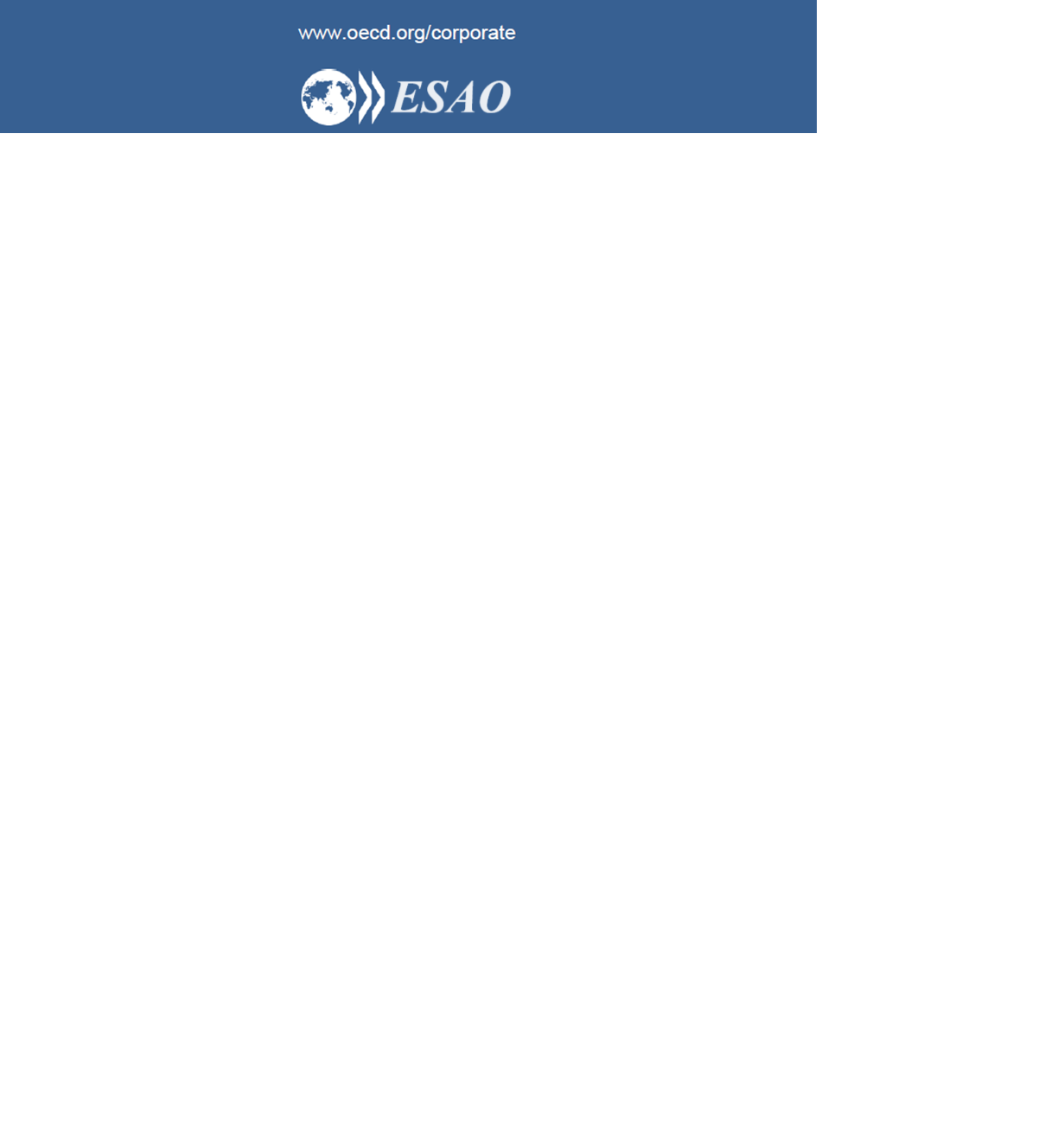 Šo publikāciju citējot, norādiet:ESAO (2019), Vadlīnijas korupcijas novēršanai un integritātei valsts uzņēmumoswww.oecd.org/corporate/Anti-Corruption-Integrity-Guidelines-for-SOEs.htm